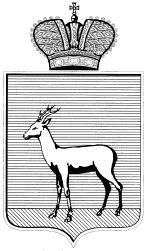 АДМИНИСТРАЦИЯ КИРОВСКОГО ВНУТРИГОРОДСКОГО РАЙОНАГОРОДСКОГО ОКРУГА САМАРА ПОСТАНОВЛЕНИЕ                                                                 ____________________№____________________Приложениек постановлению Администрации Кировского внутригородского района городского округа Самараот __________ 2023 № ___________П Р О Г Р А М М Апрофилактики рисков причинения вреда (ущерба) охраняемым законом ценностям в области муниципального жилищного контроля                         на территории Кировского внутригородского района                              городского округа Самарав 2024 годуРаздел I. Анализ текущего состояния осуществления вида контроля, описание текущего развития профилактической деятельности контрольного (надзорного) органа, характеристика проблем, на решение которых направлена программа профилактики1.1. Настоящая Программа профилактики рисков причинения вреда (ущерба) охраняемым законом ценностям в области муниципального жилищного контроля на территории Кировского внутригородского района городского округа Самара в 2024 году (далее – Программа) разработана                              в соответствии с требованиями Федерального закона от 31.07.2020 г. № 248-ФЗ «О государственном контроле (надзоре) и муниципальном контроле                                     в Российской Федерации» (далее – закон № 248-ФЗ), на основании Правил разработки и утверждения контрольными (надзорными) органами программы профилактики рисков причинения вреда (ущерба) охраняемым законам ценностям, утвержденных постановлением Правительства Российской Федерации от 25.06.2021 г. № 990 и предусматривает комплекс мероприятий                по профилактике рисков причинения вреда (ущерба) охраняемым законом ценностям при осуществлении муниципального жилищного контроля                             на территории Кировского внутригородского района городского округа Самара (далее – Кировский район).1.2. Программа устанавливает порядок проведения профилактических мероприятий, направленных на предупреждение нарушений обязательных требований и (или) причинения вреда (ущерба) охраняемым законом ценностям, соблюдение которых оценивается при осуществлении муниципального жилищного контроля на территории Кировского района. Муниципальный жилищный контроль - это деятельность органа местного самоуправления, уполномоченного на организацию и проведение на территории Кировского района проверок соблюдения юридическими лицами, индивидуальными предпринимателями и гражданами обязательных требований, указанных в пунктах 1 - 11 части 1 статьи 20 Жилищного кодекса Российской Федерации (далее – обязательные требования), в отношении муниципального жилищного фонда.1.3. Муниципальный контроль осуществляется посредством:- профилактики нарушений обязательных требований, организации                     и проведения контрольных (надзорных) мероприятий;- принятия предусмотренных законодательством Российской Федерации мер по пресечению, предупреждению и (или) устранению последствий выявленных нарушений обязательных требований;Объектами муниципального жилищного контроля являются: а) деятельность, действия (бездействие) контролируемых лиц, 
в рамках которых должны соблюдаться обязательные требования, установленные жилищным законодательством в отношении муниципального жилищного фонда;б) жилые помещения муниципального жилищного фонда, общее имущество в многоквартирных домах, в которых есть жилые помещения муниципального жилищного фонда, и другие объекты, к которым предъявляются обязательные требования, установленные жилищным законодательством;Муниципальный жилищный контроль осуществляют должностные лица отдела муниципального жилищного, лесного контроля и контроля особо охраняемых территорий местного значения Управления муниципального контроля Администрации Кировского внутригородского района городского округа Самара, являющиеся консультантами.Программа направлена на предупреждение и устранение фактов нарушений обязательных требований при использовании объектов жилищного фонда, что также приведет к улучшению качества предоставления услуг.Раздел II. Цели и задачи реализации программы профилактики2.1. Основными целями программы профилактики являются:- стимулирование добросовестного соблюдения обязательных требований всеми контролируемыми лицами;- устранение условий, причин и факторов, способных привести                            к нарушениям обязательных требований и (или) причинению вреда (ущерба) охраняемым законом ценностям;- создание условий для доведения обязательных требований                                до контролируемых лиц, повышение информированности о способах                          их соблюдения.2.2. Задачами профилактики нарушений жилищного законодательства являются:- выявление причин, факторов и условий, способствующих нарушению обязательных требований жилищного законодательства, определение способов устранения или снижения рисков их возникновения;- установление зависимости видов, форм и интенсивности профилактических мероприятий от особенностей конкретных подконтрольных субъектов, и проведение профилактических мероприятий с учетом данных факторов;- формирование единого понимания обязательных требований жилищного законодательства у всех участников контрольной деятельности;        -  повышение прозрачности осуществляемой контрольной деятельности;         -  повышение уровня правовой грамотности подконтрольных субъектов,                в том числе путем обеспечения доступности информации об обязательных требованиях жилищного законодательства и необходимых мерах по их исполнению. Раздел III. Перечень профилактических мероприятий, сроки (периодичность)               их проведенияРаздел IV. Показатели результативности и эффективности Программыпрофилактики.Об утверждении Программы профилактики рисков причинения вреда (ущерба) охраняемым законом ценностям в области муниципального жилищного контроля на территории Кировского внутригородского района городского округа Самара в 2024 году  В соответствии со статьей 44 Федерального закона от 31.07.2020                   № 248-ФЗ «О государственном контроле (надзоре) и муниципальном контроле в Российской Федерации», Постановлением Правительства Российской Федерации от 25.06.2021 № 990 «Об утверждении Правил разработки и утверждения контрольными (надзорными) органами программы профилактики рисков причинения вреда (ущерба) охраняемым законом ценностям» Администрация Кировского внутригородского района городского округа Самара постановляет:Утвердить прилагаемую Программу профилактики рисков причинения вреда (ущерба) охраняемым законом ценностям в области муниципального жилищного контроля на территории Кировского внутригородского района городского округа Самара в 2024 году.  2. Обеспечить размещение настоящего Постановления на официальном сайте Администрации Кировского внутригородского района городского округа Самара в информационно-коммуникационной сети «Интернет» в разделе «Контрольно-надзорная деятельность».        3. Настоящее Постановление подлежит официальному опубликованию в течение 10 (десяти) дней со дня принятия и вступает в силу со дня его официального опубликования.4. Контроль за исполнением настоящего Постановления возложить
 на руководителя Управления муниципального контроля Администрации Кировского внутригородского района городского округа Самара 
С.В. Колесова. В соответствии со статьей 44 Федерального закона от 31.07.2020                   № 248-ФЗ «О государственном контроле (надзоре) и муниципальном контроле в Российской Федерации», Постановлением Правительства Российской Федерации от 25.06.2021 № 990 «Об утверждении Правил разработки и утверждения контрольными (надзорными) органами программы профилактики рисков причинения вреда (ущерба) охраняемым законом ценностям» Администрация Кировского внутригородского района городского округа Самара постановляет:Утвердить прилагаемую Программу профилактики рисков причинения вреда (ущерба) охраняемым законом ценностям в области муниципального жилищного контроля на территории Кировского внутригородского района городского округа Самара в 2024 году.  2. Обеспечить размещение настоящего Постановления на официальном сайте Администрации Кировского внутригородского района городского округа Самара в информационно-коммуникационной сети «Интернет» в разделе «Контрольно-надзорная деятельность».        3. Настоящее Постановление подлежит официальному опубликованию в течение 10 (десяти) дней со дня принятия и вступает в силу со дня его официального опубликования.4. Контроль за исполнением настоящего Постановления возложить
 на руководителя Управления муниципального контроля Администрации Кировского внутригородского района городского округа Самара 
С.В. Колесова.Глава Кировского внутригородского района городского округа СамараИ.А. Рудаков№ п/пНаименование мероприятияСрок реализации мероприятияОтветственный исполнитель1.        Осуществление информирования                  контролируемых лиц по вопросам соблюдения обязательных требований,             в том числе посредством                      размещения соответствующих сведений на сайте Администрации Кировского внутригородского района городского округа Самара во вкладке «Контрольно-надзорная деятельность» в информационно-телекоммуникационной сети «Интернет», на информационных стендах Администрации Кировского внутригородского района городского округа Самара (далее – Администрация района), в средствах массовой информации,  через личные кабинеты контролируемых лиц в государственных информационных системах (при их наличии) и в иных формах.  В течение года (по мере необходимости)Органы (должностные лица), уполномоченныена осуществление муниципального контроляв соответствующей сфере деятельности2.Обобщение правоприменительной практики.Обеспечение регулярного  обобщения практики осуществления               в соответствующей сфере деятельности муниципального контроля путем сбора                   и анализа данных о проведенных контрольных (надзорных) мероприятий               и их результатов и размещение на сайте                               Администрации Кировского внутригородского района городского округа Самара во вкладке «Контрольно-надзорная деятельность» в информационно-телекоммуникационной сети «Интернет»:1. Подготовка доклада о правоприменительной практике;2. Размещение доклада о правоприменительной практике на официальном сайте Администрации района в разделе «Контрольно-надзорная деятельность».Не позднее 1 июня 2025 годаНе позднее 1 июля 2025Органы (должностные лица), уполномоченныена осуществление муниципального контроляв соответствующей сфере деятельности3.Объявление предостережений.Выдача предостережений                                о недопустимости нарушения обязательных требований                                в соответствии со статьей 49 Федерального закона от 31.07.2020 г.              № 248-ФЗ «О государственном контроле (надзоре) и муниципальном контроле в Российской Федерации» (если иной порядок не установлен федеральным законом).По мере выявления готовящихся нарушений обязательных требований или признаков нарушений обязательных требований, не позднее 30 дней со дня получения Администрацией района указанных сведенийОрганы (должностные лица), уполномоченныена осуществление муниципального контроляв соответствующей сфере деятельности4.Консультирование.Осуществление консультирования контролируемых лиц по обращениям контролируемых лиц и их представителей по вопросам, связанным с организацией и осуществлением муниципального контроля:1. Консультирование контролируемых лиц в устной форме по телефону, по видео-конференц-связи и на личном приеме;2. Консультирование контролируемых лиц в письменной форме;3. Консультирование контролируемых лиц путем размещения на официальном сайте Администрации района в разделе «Контрольно-надзорная деятельность» письменного разъяснения, подписанного Главой (заместителем главы) Кировского внутригородского района городского округа Самара или должностным лицом, уполномоченным осуществлять муниципальный земельный контроль в случае поступления в Администрацию района пяти и более однотипных обращений контролируемых лиц и их представителей);4. Консультирование контролируемых лиц в устной форме на собраниях и конференциях граждан.- при обращении лица, нуждающегося в консультировании; - при обращении лица, нуждающегося в консультировании, в течение 30 календарных дней со дня регистрации Администрацией района письменного обращения, если более короткий срок не предусмотрен законодательством;- в течение 30 календарных дней со дня регистрации Администрацией района пятого однотипного обращения контролируемых лиц и их представителей- в случае проведения собрания (конференции) граждан, повестка которого предусматривает консультирование контролируемых лиц по вопросам муниципального контроля в сфере благоустройства в день проведения собрания (конференции) граждан Органы (должностные лица), уполномоченные на осуществление муниципального контроля в соответствующей сфере деятельности№п/пНаименование показателяВеличина1.Полнота информации, размещенной                на официальном сайте контрольного органа в сети «Интернет» в соответствии                               с частью 3 статьи 46 Федерального закона от 31.07.2021 г. № 248-ФЗ «О государственном контроле (надзоре) и муниципальном контроле в Российской Федерации»100%2.Утверждение   доклада, содержащего результаты обобщения правоприменительной практики по осуществлению муниципального контроля, его опубликованиеИсполнено / Не исполнено3.Доля выданных предостережений                                   по результатам рассмотрения обращений               с подтвердившимися сведениями                                о готовящихся нарушениях обязательных требований или признаках нарушений обязательных требований в общем количестве поступивших обращений (%)100% (если имелись случаи выявления готовящихся нарушений обязательных требований или признаков нарушений обязательных требований)4.Доля лиц, удовлетворённых консультированием, в общем количестве лиц, обратившихся за консультированием100%